PSFParents, please tell your child the following words, and have them “robot” speak the sounds of each word. Example:  Tell them the word cat.  They must say each sound as (like a robot separating each sound):  /c/  /a/  /t/Chair:  /ch/  /ay/  /r/Swing:	 /s/  /w/  /ee/  /ng/Tracks:  /t/  /r/  /a/  /k/  /s/Dog		/d/  /o/  /g/		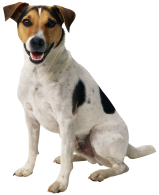 Bug		/b/  /u/  /g/		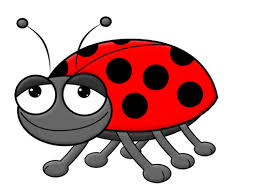 Sit		/s/  /i/  /t/		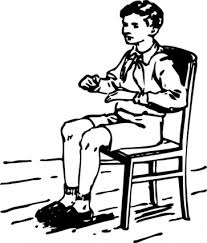 Mat		/m/  /a/  /t/		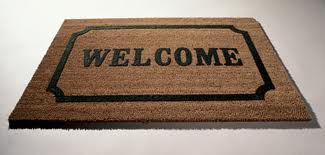 Win		/w/  /i/  /n/		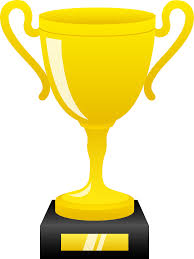 PSFParents, please tell your child the following words, and have them “robot” speak the sounds of each word. Example:  Tell them the word cat.  They must say each sound as (like a robot separating each sound):  /c/  /a/  /t/Chair:  /ch/  /ay/  /r/Swing:	 /s/  /w/  /ee/  /ng/Tracks:  /t/  /r/  /a/  /k/  /s/Can		/c/  /a/  /n/		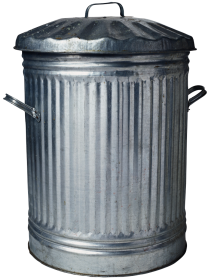 Pig		/p/  /i/  /g/		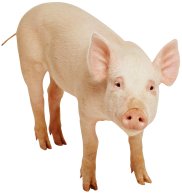 Hot		/h/  /o/  /t/				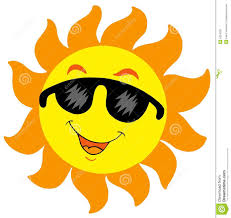  Leg		/l/  /e/  /g/		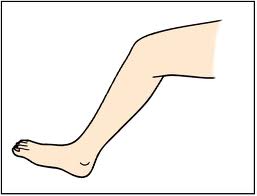  Rug		/r/  /u/  /g/		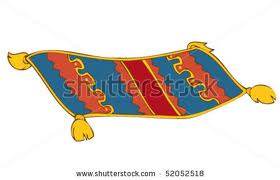 